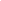 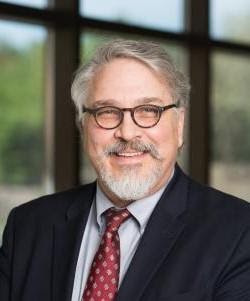 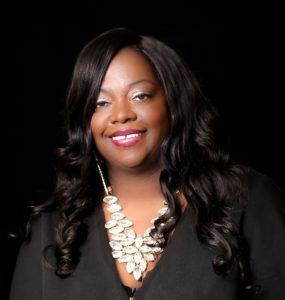 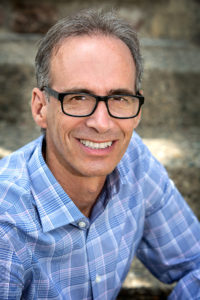 The presentation will focus on a feasibility study on the implementation of “Youth Support Team (YST)” intervention in a sample of young adults enrolled in Garrett’s Space, a community-based, wellness program. Participants will learn about the structure and development of the YST intervention and its empirical evidence for prevention, adaptions of YST for young adult populations at risk of suicide, and the background and program elements of the Garrett’s Space wellness program. Use this link to register for the event.